產品資料提供格式一、首頁請提供一個『公司LOGO圖檔』格式如下：二、產品說明頁1. 產品簡介請提供一個『產品圖檔』及一段『產品簡介文字』，格式如下：2. 商品特色請提供一段『產品特色文字』，格式如下：3. 功能規格/基本需求請提供一段『功能規格/基本需求』，格式如下：4. 軟體畫面請提供四個『軟體畫面圖檔』格式如下：5. 商品試用資訊請提供一段『商品試用資訊』，格式如下：『公司LOGO圖檔』格式：圖形像素尺寸(寬X高)：300 X 300解析度：72 px圖檔格式：.png圖檔參考範例：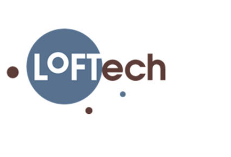 圖檔格式：圖形像素尺寸(寬X高)：300 X 300以內解析度：72 px圖檔格式：.png『產品簡介說明文字』格式：第一行：商品名稱內容(限純文字)：              文字字數：600個文數字以內參考範例：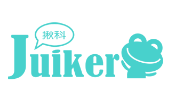 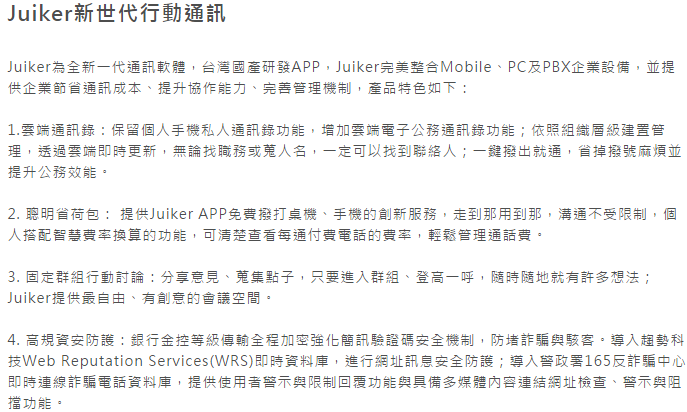 『產品特色說明文字』格式：內容(限純文字)：              文字字數：1000個文數字以內參考範例：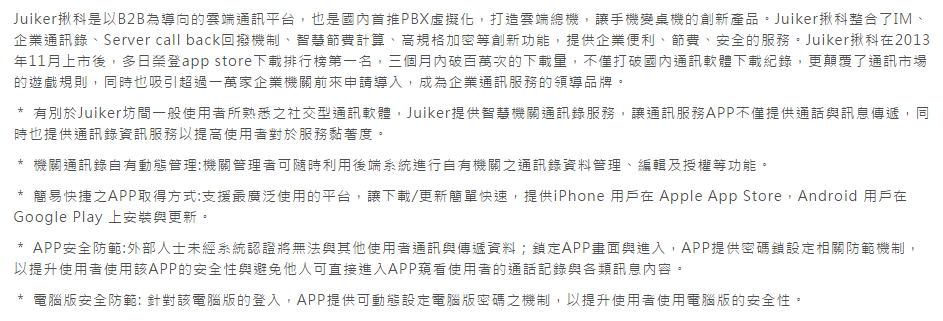 『功能規格/基本需求』格式：內容(限純文字)：              文字字數：1000個文數字以內參考範例：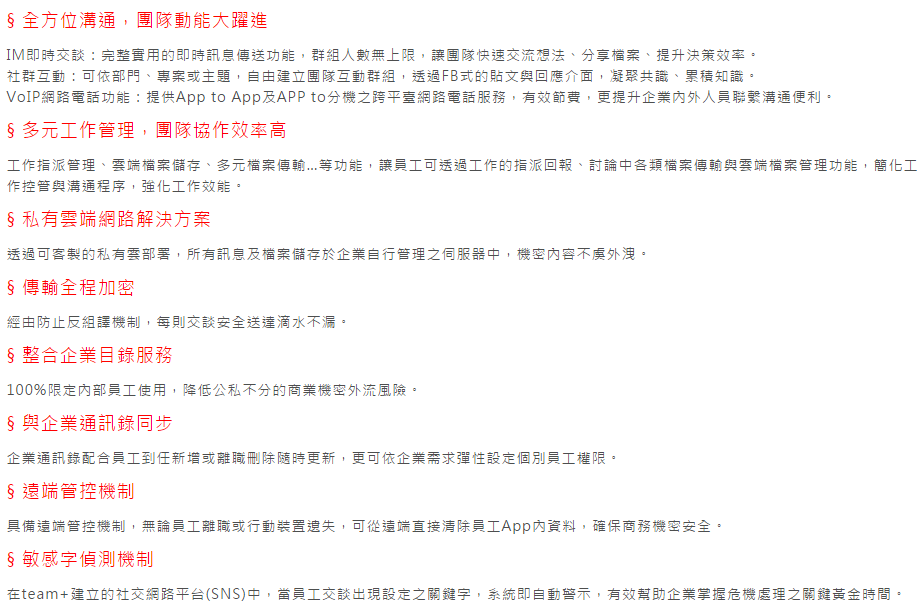 圖檔格式：圖形像素尺寸(寬)：700解析度：72 px圖檔格式：.png/.jpg/.jpeg/.tif參考範例：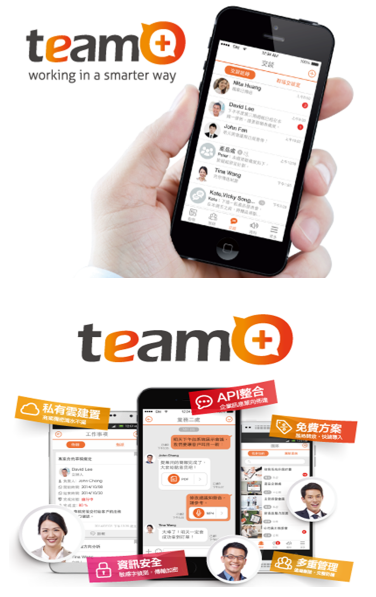 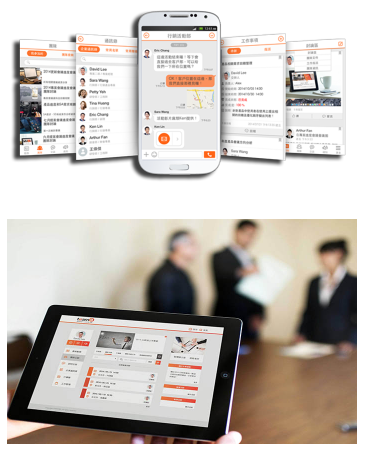 『商品試用資訊』格式：內容(限純文字)：              文字字數：300個文數字以內參考範例：※請進入產品下載專區網址：https://www.XXX.tw/download.html產品試用聯絡人: 王宜靜小姐電話: 02-1234-5678 # 123電子信箱: XXXX@XXXXXX.com